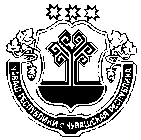 Об утверждении отчета об исполнении бюджета   Сятракасинского сельского поселения Моргаушского района Чувашской Республики за 1 квартал 2022 года             В соответствии со статьей 264.2 Бюджетного кодекса Российской Федерации и с главой 9 Положения о регулировании бюджетных правоотношений в Сятракасинском сельском поселении администрация Сятракасинского сельского поселения	ПОСТАНОВЛЯЕТ:            1. Утвердить отчет об исполнении бюджета Сятракасинского сельского поселения Моргаушского района Чувашской Республики за 1 квартал 2022 года по расходам в сумме 1 962 423,70 руб., по доходам в сумме 1 751 021,38 руб., с превышением расходов над доходами в сумме 211 402,32 руб. со следующими показателями:доходы бюджета Сятракасинского сельского поселения Моргаушского района Чувашской Республики по кодам классификации бюджета за 1 квартал 2022 года согласно приложению № 1 к настоящему Постановлению;расходы бюджета Сятракасинского сельского поселения Моргаушского района Чувашской Республики по ведомственной структуре расходов бюджета за 1 квартал 2022 года согласно приложению № 2 к настоящему Постановлению;расходы бюджета Сятракасинского сельского поселения Моргаушского района Чувашской Республики по разделам и подразделам классификации расходов бюджета за 1 квартал 2022 года согласно приложению № 3 к настоящему Постановлению;           источники финансирования дефицита бюджета Сятракасинского сельского поселения Моргаушского района Чувашской Республики по кодам классификации источников финансирования дефицита бюджета за 1 квартал 2022 года согласно приложению № 4 к настоящему Постановлению.2. Настоящее постановление вступает в силу после его официального опубликования.Глава  Сятракасинского сельского поселения                                Н.Г.НикитинаЧувашская РеспубликаАдминистрацияСятракасинскогосельского поселенияМоргаушского районаПОСТАНОВЛЕНИЕ05.05.2022 г.  № 15Деревня СятракасыЧãваш РеспубликиМуркаш районĕнÇатракассиял поселенийĕнадминистрацийĕЙЫШÃНУ05.05.2022 ç. № 15    Çатракасси ялӗ                                            Приложение № 1                                                                                                           к Постановлению администрации Сятракасинского сельского поселения Моргаушского района Чувашской Республики  от  05.05.2022 г. № 15 "Об утверждении отчета об исполнении бюджета Сятракасинского сельского поселения Моргаушского района Чувашской Республики за 1 квартал 2022 года"                                                                                                                                                                                                         Приложение № 1                                                                                                           к Постановлению администрации Сятракасинского сельского поселения Моргаушского района Чувашской Республики  от  05.05.2022 г. № 15 "Об утверждении отчета об исполнении бюджета Сятракасинского сельского поселения Моргаушского района Чувашской Республики за 1 квартал 2022 года"                                                                                                                                                                                                         Приложение № 1                                                                                                           к Постановлению администрации Сятракасинского сельского поселения Моргаушского района Чувашской Республики  от  05.05.2022 г. № 15 "Об утверждении отчета об исполнении бюджета Сятракасинского сельского поселения Моргаушского района Чувашской Республики за 1 квартал 2022 года"                                                                                                                                                                                                         Приложение № 1                                                                                                           к Постановлению администрации Сятракасинского сельского поселения Моргаушского района Чувашской Республики  от  05.05.2022 г. № 15 "Об утверждении отчета об исполнении бюджета Сятракасинского сельского поселения Моргаушского района Чувашской Республики за 1 квартал 2022 года"                                                                                                                                                                                                         Приложение № 1                                                                                                           к Постановлению администрации Сятракасинского сельского поселения Моргаушского района Чувашской Республики  от  05.05.2022 г. № 15 "Об утверждении отчета об исполнении бюджета Сятракасинского сельского поселения Моргаушского района Чувашской Республики за 1 квартал 2022 года"                                                                                                                                                                                                         Приложение № 1                                                                                                           к Постановлению администрации Сятракасинского сельского поселения Моргаушского района Чувашской Республики  от  05.05.2022 г. № 15 "Об утверждении отчета об исполнении бюджета Сятракасинского сельского поселения Моргаушского района Чувашской Республики за 1 квартал 2022 года"                                                                                                                                                                                                         Приложение № 1                                                                                                           к Постановлению администрации Сятракасинского сельского поселения Моргаушского района Чувашской Республики  от  05.05.2022 г. № 15 "Об утверждении отчета об исполнении бюджета Сятракасинского сельского поселения Моргаушского района Чувашской Республики за 1 квартал 2022 года"                                                                                                                                                                                                         Приложение № 1                                                                                                           к Постановлению администрации Сятракасинского сельского поселения Моргаушского района Чувашской Республики  от  05.05.2022 г. № 15 "Об утверждении отчета об исполнении бюджета Сятракасинского сельского поселения Моргаушского района Чувашской Республики за 1 квартал 2022 года"                                                                                                                                                                                                         Приложение № 1                                                                                                           к Постановлению администрации Сятракасинского сельского поселения Моргаушского района Чувашской Республики  от  05.05.2022 г. № 15 "Об утверждении отчета об исполнении бюджета Сятракасинского сельского поселения Моргаушского района Чувашской Республики за 1 квартал 2022 года"                                                                                                                                                                                                         Приложение № 1                                                                                                           к Постановлению администрации Сятракасинского сельского поселения Моргаушского района Чувашской Республики  от  05.05.2022 г. № 15 "Об утверждении отчета об исполнении бюджета Сятракасинского сельского поселения Моргаушского района Чувашской Республики за 1 квартал 2022 года"                                                                                                                                                                                                         Приложение № 1                                                                                                           к Постановлению администрации Сятракасинского сельского поселения Моргаушского района Чувашской Республики  от  05.05.2022 г. № 15 "Об утверждении отчета об исполнении бюджета Сятракасинского сельского поселения Моргаушского района Чувашской Республики за 1 квартал 2022 года"                                                                                                                                                                                                         Приложение № 1                                                                                                           к Постановлению администрации Сятракасинского сельского поселения Моргаушского района Чувашской Республики  от  05.05.2022 г. № 15 "Об утверждении отчета об исполнении бюджета Сятракасинского сельского поселения Моргаушского района Чувашской Республики за 1 квартал 2022 года"                                                                                                                                                                                                         Приложение № 1                                                                                                           к Постановлению администрации Сятракасинского сельского поселения Моргаушского района Чувашской Республики  от  05.05.2022 г. № 15 "Об утверждении отчета об исполнении бюджета Сятракасинского сельского поселения Моргаушского района Чувашской Республики за 1 квартал 2022 года"                                                                                                                                                                                                         Приложение № 1                                                                                                           к Постановлению администрации Сятракасинского сельского поселения Моргаушского района Чувашской Республики  от  05.05.2022 г. № 15 "Об утверждении отчета об исполнении бюджета Сятракасинского сельского поселения Моргаушского района Чувашской Республики за 1 квартал 2022 года"                                                                                                                                                                                                         Приложение № 1                                                                                                           к Постановлению администрации Сятракасинского сельского поселения Моргаушского района Чувашской Республики  от  05.05.2022 г. № 15 "Об утверждении отчета об исполнении бюджета Сятракасинского сельского поселения Моргаушского района Чувашской Республики за 1 квартал 2022 года"                                                                                                                                                                                                         Приложение № 1                                                                                                           к Постановлению администрации Сятракасинского сельского поселения Моргаушского района Чувашской Республики  от  05.05.2022 г. № 15 "Об утверждении отчета об исполнении бюджета Сятракасинского сельского поселения Моргаушского района Чувашской Республики за 1 квартал 2022 года"                                                                                                                                                                                                         Доходы бюджета Сятракасинского сельского поселения Моргаушского района Чувашской Республики по кодам классификации бюджета за 1 квартал 2022 годаДоходы бюджета Сятракасинского сельского поселения Моргаушского района Чувашской Республики по кодам классификации бюджета за 1 квартал 2022 годаДоходы бюджета Сятракасинского сельского поселения Моргаушского района Чувашской Республики по кодам классификации бюджета за 1 квартал 2022 годаДоходы бюджета Сятракасинского сельского поселения Моргаушского района Чувашской Республики по кодам классификации бюджета за 1 квартал 2022 годаДоходы бюджета Сятракасинского сельского поселения Моргаушского района Чувашской Республики по кодам классификации бюджета за 1 квартал 2022 годаДоходы бюджета Сятракасинского сельского поселения Моргаушского района Чувашской Республики по кодам классификации бюджета за 1 квартал 2022 годаДоходы бюджета Сятракасинского сельского поселения Моргаушского района Чувашской Республики по кодам классификации бюджета за 1 квартал 2022 годаДоходы бюджета Сятракасинского сельского поселения Моргаушского района Чувашской Республики по кодам классификации бюджета за 1 квартал 2022 годаДоходы бюджета Сятракасинского сельского поселения Моргаушского района Чувашской Республики по кодам классификации бюджета за 1 квартал 2022 годаДоходы бюджета Сятракасинского сельского поселения Моргаушского района Чувашской Республики по кодам классификации бюджета за 1 квартал 2022 годаДоходы бюджета Сятракасинского сельского поселения Моргаушского района Чувашской Республики по кодам классификации бюджета за 1 квартал 2022 годаДоходы бюджета Сятракасинского сельского поселения Моргаушского района Чувашской Республики по кодам классификации бюджета за 1 квартал 2022 года                                 1. Доходы бюджета                                 1. Доходы бюджета                                 1. Доходы бюджета                                 1. Доходы бюджета Наименование показателяКод строкиКод дохода по бюджетной классификацииКассовое исполнение Наименование показателяКод строкиКод дохода по бюджетной классификацииКассовое исполнение Наименование показателяКод строкиКод дохода по бюджетной классификацииКассовое исполнение1234Доходы бюджета - всего010x1 751 021,38в том числе:  Федеральное казначейство010100 0 00 00000 00 0000 000180 803,92  НАЛОГОВЫЕ И НЕНАЛОГОВЫЕ ДОХОДЫ010100 1 00 00000 00 0000 000180 803,92  НАЛОГИ НА ТОВАРЫ (РАБОТЫ, УСЛУГИ), РЕАЛИЗУЕМЫЕ НА ТЕРРИТОРИИ РОССИЙСКОЙ ФЕДЕРАЦИИ010100 1 03 00000 00 0000 000180 803,92  Акцизы по подакцизным товарам (продукции), производимым на территории Российской Федерации010100 1 03 02000 01 0000 110180 803,92  Доходы от уплаты акцизов на дизельное топливо, подлежащие распределению между бюджетами субъектов Российской Федерации и местными бюджетами с учетом установленных дифференцированных нормативов отчислений в местные бюджеты010100 1 03 02230 01 0000 11086 831,94  Доходы от уплаты акцизов на дизельное топливо, подлежащие распределению между бюджетами субъектов Российской Федерации и местными бюджетами с учетом установленных дифференцированных нормативов отчислений в местные бюджеты (по нормативам, установленным федеральным законом о федеральном бюджете в целях формирования дорожных фондов субъектов Российской Федерации)010100 1 03 02231 01 0000 11086 831,94  Доходы от уплаты акцизов на моторные масла для дизельных и (или) карбюраторных (инжекторных) двигателей, подлежащие распределению между бюджетами субъектов Российской Федерации и местными бюджетами с учетом установленных дифференцированных нормативов отчислений в местные бюджеты010100 1 03 02240 01 0000 110556,40  Доходы от уплаты акцизов на моторные масла для дизельных и (или) карбюраторных (инжекторных) двигателей, подлежащие распределению между бюджетами субъектов Российской Федерации и местными бюджетами с учетом установленных дифференцированных нормативов отчислений в местные бюджеты (по нормативам, установленным федеральным законом о федеральном бюджете в целях формирования дорожных фондов субъектов Российской Федерации)010100 1 03 02241 01 0000 110556,40  Доходы от уплаты акцизов на автомобильный бензин, подлежащие распределению между бюджетами субъектов Российской Федерации и местными бюджетами с учетом установленных дифференцированных нормативов отчислений в местные бюджеты010100 1 03 02250 01 0000 110105 065,21  Доходы от уплаты акцизов на автомобильный бензин, подлежащие распределению между бюджетами субъектов Российской Федерации и местными бюджетами с учетом установленных дифференцированных нормативов отчислений в местные бюджеты (по нормативам, установленным федеральным законом о федеральном бюджете в целях формирования дорожных фондов субъектов Российской Федерации)010100 1 03 02251 01 0000 110105 065,21  Доходы от уплаты акцизов на прямогонный бензин, подлежащие распределению между бюджетами субъектов Российской Федерации и местными бюджетами с учетом установленных дифференцированных нормативов отчислений в местные бюджеты010100 1 03 02260 01 0000 110-11 649,63  Доходы от уплаты акцизов на прямогонный бензин, подлежащие распределению между бюджетами субъектов Российской Федерации и местными бюджетами с учетом установленных дифференцированных нормативов отчислений в местные бюджеты (по нормативам, установленным федеральным законом о федеральном бюджете в целях формирования дорожных фондов субъектов Российской Федерации)010100 1 03 02261 01 0000 110-11 649,63  Федеральная налоговая служба010182 0 00 00000 00 0000 00084 264,62  НАЛОГОВЫЕ И НЕНАЛОГОВЫЕ ДОХОДЫ010182 1 00 00000 00 0000 00084 264,62  НАЛОГИ НА ПРИБЫЛЬ, ДОХОДЫ010182 1 01 00000 00 0000 00037 789,22  Налог на доходы физических лиц010182 1 01 02000 01 0000 11037 789,22  Налог на доходы физических лиц с доходов, источником которых является налоговый агент, за исключением доходов, в отношении которых исчисление и уплата налога осуществляются в соответствии со статьями 227, 227.1 и 228 Налогового кодекса Российской Федерации010182 1 01 02010 01 0000 11037 546,05  Налог на доходы физических лиц с доходов, источником которых является налоговый агент, за исключением доходов, в отношении которых исчисление и уплата налога осуществляются в соответствии со статьями 227, 227.1 и 228 Налогового кодекса Российской Федерации (сумма платежа (перерасчеты, недоимка и задолженность по соответствующему платежу, в том числе по отмененному)010182 1 01 02010 01 1000 11037 441,67  Налог на доходы физических лиц с доходов, источником которых является налоговый агент, за исключением доходов, в отношении которых исчисление и уплата налога осуществляются в соответствии со статьями 227, 227.1 и 228 Налогового кодекса Российской Федерации (пени по соответствующему платежу)010182 1 01 02010 01 2100 11094,24  Налог на доходы физических лиц с доходов, источником которых является налоговый агент, за исключением доходов, в отношении которых исчисление и уплата налога осуществляются в соответствии со статьями 227, 227.1 и 228 Налогового кодекса Российской Федерации (суммы денежных взысканий (штрафов) по соответствующему платежу согласно законодательству Российской Федерации)010182 1 01 02010 01 3000 11010,14  Налог на доходы физических лиц с доходов, полученных от осуществления деятельности физическими лицами, зарегистрированными в качестве индивидуальных предпринимателей, нотариусов, занимающихся частной практикой, адвокатов, учредивших адвокатские кабинеты, и других лиц, занимающихся частной практикой в соответствии со статьей 227 Налогового кодекса Российской Федерации010182 1 01 02020 01 0000 1100,80  Налог на доходы физических лиц с доходов, полученных от осуществления деятельности физическими лицами, зарегистрированными в качестве индивидуальных предпринимателей, нотариусов, занимающихся частной практикой, адвокатов, учредивших адвокатские кабинеты, и других лиц, занимающихся частной практикой в соответствии со статьей 227 Налогового кодекса Российской Федерации (сумма платежа (перерасчеты, недоимка и задолженность по соответствующему платежу, в том числе по отмененному)010182 1 01 02020 01 1000 1100,80  Налог на доходы физических лиц с доходов, полученных физическими лицами в соответствии со статьей 228 Налогового кодекса Российской Федерации010182 1 01 02030 01 0000 110242,37  Налог на доходы физических лиц с доходов, полученных физическими лицами в соответствии со статьей 228 Налогового кодекса Российской Федерации (сумма платежа (перерасчеты, недоимка и задолженность по соответствующему платежу, в том числе по отмененному)010182 1 01 02030 01 1000 110241,56  Налог на доходы физических лиц с доходов, полученных физическими лицами в соответствии со статьей 228 Налогового кодекса Российской Федерации (пени по соответствующему платежу)010182 1 01 02030 01 2100 1100,81  НАЛОГИ НА СОВОКУПНЫЙ ДОХОД010182 1 05 00000 00 0000 000379,80  Единый сельскохозяйственный налог010182 1 05 03000 01 0000 110379,80  Единый сельскохозяйственный налог010182 1 05 03010 01 0000 110379,80  Единый сельскохозяйственный налог (сумма платежа (перерасчеты, недоимка и задолженность по соответствующему платежу, в том числе по отмененному)010182 1 05 03010 01 1000 110379,80  НАЛОГИ НА ИМУЩЕСТВО010182 1 06 00000 00 0000 00046 095,60  Налог на имущество физических лиц010182 1 06 01000 00 0000 1107 051,05  Налог на имущество физических лиц, взимаемый по ставкам, применяемым к объектам налогообложения, расположенным в границах сельских поселений010182 1 06 01030 10 0000 1107 051,05  Налог на имущество физических лиц, взимаемый по ставкам, применяемым к объектам налогообложения, расположенным в границах сельских поселений (сумма платежа (перерасчеты, недоимка и задолженность по соответствующему платежу, в том числе по отмененному)010182 1 06 01030 10 1000 1106 927,48  Налог на имущество физических лиц, взимаемый по ставкам, применяемым к объектам налогообложения, расположенным в границах сельских поселений (пени по соответствующему платежу)010182 1 06 01030 10 2100 110123,57  Земельный налог010182 1 06 06000 00 0000 11039 044,55  Земельный налог с организаций010182 1 06 06030 00 0000 1104 070,00  Земельный налог с организаций, обладающих земельным участком, расположенным в границах сельских поселений010182 1 06 06033 10 0000 1104 070,00  Земельный налог с организаций, обладающих земельным участком, расположенным в границах сельских поселений  (сумма платежа (перерасчеты, недоимка и задолженность по соответствующему платежу, в том числе по отмененному)010182 1 06 06033 10 1000 1104 070,00  Земельный налог с физических лиц010182 1 06 06040 00 0000 11034 974,55  Земельный налог с физических лиц, обладающих земельным участком, расположенным в границах сельских поселений010182 1 06 06043 10 0000 11034 974,55  Земельный налог с физических лиц, обладающих земельным участком, расположенным в границах сельских поселений  (сумма платежа (перерасчеты, недоимка и задолженность по соответствующему платежу, в том числе по отмененному)010182 1 06 06043 10 1000 11033 277,26  Земельный налог с физических лиц, обладающих земельным участком, расположенным в границах сельских поселений  (пени по соответствующему платежу)010182 1 06 06043 10 2100 1101 697,29010993 0 00 00000 00 0000 0001 485 952,84  НАЛОГОВЫЕ И НЕНАЛОГОВЫЕ ДОХОДЫ010993 1 00 00000 00 0000 00053 307,84  ГОСУДАРСТВЕННАЯ ПОШЛИНА010993 1 08 00000 00 0000 0002 350,00  Государственная пошлина за совершение нотариальных действий (за исключением действий, совершаемых консульскими учреждениями Российской Федерации)010993 1 08 04000 01 0000 1102 350,00  Государственная пошлина за совершение нотариальных действий должностными лицами органов местного самоуправления, уполномоченными в соответствии с законодательными актами Российской Федерации на совершение нотариальных действий010993 1 08 04020 01 0000 1102 350,00010993 1 08 04020 01 1000 1102 350,00  ДОХОДЫ ОТ ИСПОЛЬЗОВАНИЯ ИМУЩЕСТВА, НАХОДЯЩЕГОСЯ В ГОСУДАРСТВЕННОЙ И МУНИЦИПАЛЬНОЙ СОБСТВЕННОСТИ010993 1 11 00000 00 0000 0001 693,44  Доходы, получаемые в виде арендной либо иной платы за передачу в возмездное пользование государственного и муниципального имущества (за исключением имущества бюджетных и автономных учреждений, а также имущества государственных и муниципальных унитарных предприятий, в том числе казенных)010993 1 11 05000 00 0000 1201 693,44  Доходы, получаемые в виде арендной платы за земли после разграничения государственной собственности на землю, а также средства от продажи права на заключение договоров аренды указанных земельных участков (за исключением земельных участков бюджетных и автономных учреждений)010993 1 11 05020 00 0000 120-  Доходы, получаемые в виде арендной платы, а также средства от продажи права на заключение договоров аренды за земли, находящиеся в собственности сельских поселений (за исключением земельных участков муниципальных бюджетных и автономных учреждений)010993 1 11 05025 10 0000 120-  Доходы от сдачи в аренду имущества, находящегося в оперативном управлении органов государственной власти, органов местного самоуправления, органов управления государственными внебюджетными фондами и созданных ими учреждений (за исключением имущества бюджетных и автономных учреждений)010993 1 11 05030 00 0000 1201 693,44  Доходы от сдачи в аренду имущества, находящегося в оперативном управлении органов управления сельских поселений и созданных ими учреждений (за исключением имущества муниципальных бюджетных и автономных учреждений)010993 1 11 05035 10 0000 1201 693,44  ДОХОДЫ ОТ ОКАЗАНИЯ ПЛАТНЫХ УСЛУГ И КОМПЕНСАЦИИ ЗАТРАТ ГОСУДАРСТВА010993 1 13 00000 00 0000 000-  Доходы от компенсации затрат государства010993 1 13 02000 00 0000 130-  Доходы, поступающие в порядке возмещения расходов, понесенных в связи с эксплуатацией имущества010993 1 13 02060 00 0000 130-  Доходы, поступающие в порядке возмещения расходов, понесенных в связи с эксплуатацией имущества сельских поселений010993 1 13 02065 10 0000 130-  ДОХОДЫ ОТ ПРОДАЖИ МАТЕРИАЛЬНЫХ И НЕМАТЕРИАЛЬНЫХ АКТИВОВ010993 1 14 00000 00 0000 00049 264,40  Доходы от реализации имущества, находящегося в государственной и муниципальной собственности (за исключением движимого имущества бюджетных и автономных учреждений, а также имущества государственных и муниципальных унитарных предприятий, в том числе казенных)010993 1 14 02000 00 0000 00049 264,40  Доходы от реализации имущества, находящегося в собственности сельских поселений (за исключением движимого имущества муниципальных бюджетных и автономных учреждений, а также имущества муниципальных унитарных предприятий, в том числе казенных), в части реализации основных средств по указанному имуществу010993 1 14 02050 10 0000 41013 400,00  Доходы от реализации иного имущества, находящегося в собственности сельских поселений (за исключением имущества муниципальных бюджетных и автономных учреждений, а также имущества муниципальных унитарных предприятий, в том числе казенных), в части реализации основных средств по указанному имуществу010993 1 14 02053 10 0000 41013 400,00  Доходы от реализации имущества, находящегося в собственности сельских поселений (за исключением имущества муниципальных бюджетных и автономных учреждений, а также имущества муниципальных унитарных предприятий, в том числе казенных), в части реализации материальных запасов по указанному имуществу010993 1 14 02050 10 0000 44035 864,40  Доходы от реализации иного имущества, находящегося в собственности сельских поселений (за исключением имущества муниципальных бюджетных и автономных учреждений, а также имущества муниципальных унитарных предприятий, в том числе казенных), в части реализации материальных запасов по указанному имуществу010993 1 14 02053 10 0000 44035 864,40  БЕЗВОЗМЕЗДНЫЕ ПОСТУПЛЕНИЯ010993 2 00 00000 00 0000 0001 432 645,00  БЕЗВОЗМЕЗДНЫЕ ПОСТУПЛЕНИЯ ОТ ДРУГИХ БЮДЖЕТОВ БЮДЖЕТНОЙ СИСТЕМЫ РОССИЙСКОЙ ФЕДЕРАЦИИ010993 2 02 00000 00 0000 0001 432 645,00  Дотации бюджетам бюджетной системы Российской Федерации010993 2 02 10000 00 0000 1501 212 300,00  Дотации на выравнивание бюджетной обеспеченности010993 2 02 15001 00 0000 1501 212 300,00  Дотации бюджетам сельских поселений на выравнивание бюджетной обеспеченности из бюджета субъекта Российской Федерации010993 2 02 15001 10 0000 1501 212 300,00  Субсидии бюджетам бюджетной системы Российской Федерации (межбюджетные субсидии)010993 2 02 20000 00 0000 150165 910,00  Субсидии бюджетам на осуществление дорожной деятельности в отношении автомобильных дорог общего пользования, а также капитального ремонта и ремонта дворовых территорий многоквартирных домов, проездов к дворовым территориям многоквартирных домов населенных пунктов010993 2 02 20216 00 0000 150-  Субсидии бюджетам сельских поселений на осуществление дорожной деятельности в отношении автомобильных дорог общего пользования, а также капитального ремонта и ремонта дворовых территорий многоквартирных домов, проездов к дворовым территориям многоквартирных домов населенных пунктов010993 2 02 20216 10 0000 150-  Прочие субсидии010993 2 02 29999 00 0000 150165 910,00  Прочие субсидии бюджетам сельских поселений010993 2 02 29999 10 0000 150165 910,00  Субвенции бюджетам бюджетной системы Российской Федерации010993 2 02 30000 00 0000 15054 435,00  Субвенции бюджетам на осуществление первичного воинского учета органами местного самоуправления поселений, муниципальных и городских округов010993 2 02 35118 00 0000 15054 435,00  Субвенции бюджетам сельских поселений на осуществление первичного воинского учета органами местного самоуправления поселений, муниципальных и городских округов010993 2 02 35118 10 0000 15054 435,00  Иные межбюджетные трансферты010993 2 02 40000 00 0000 150-  Прочие межбюджетные трансферты, передаваемые бюджетам010993 2 02 49999 00 0000 150-  Прочие межбюджетные трансферты, передаваемые бюджетам сельских поселений010993 2 02 49999 10 0000 150-  ПРОЧИЕ БЕЗВОЗМЕЗДНЫЕ ПОСТУПЛЕНИЯ010993 2 07 00000 00 0000 000-  Прочие безвозмездные поступления в бюджеты сельских поселений010993 2 07 05000 10 0000 150-  Поступления от денежных пожертвований, предоставляемых физическими лицами получателям средств бюджетов сельских поселений010993 2 07 05020 10 0000 150-Приложение № 2                                                                                                           к Постановлению администрации Сятракасинского сельского поселения Моргаушского района Чувашской Республики  от 05.05..2022 г. № 15 "Об утверждении отчета об исполнении бюджета Сятракасинского сельского поселения Моргаушского района Чувашской Республики за 1 квартал 2022 года"                                                                                                                                                                                                         Приложение № 2                                                                                                           к Постановлению администрации Сятракасинского сельского поселения Моргаушского района Чувашской Республики  от 05.05..2022 г. № 15 "Об утверждении отчета об исполнении бюджета Сятракасинского сельского поселения Моргаушского района Чувашской Республики за 1 квартал 2022 года"                                                                                                                                                                                                         Приложение № 2                                                                                                           к Постановлению администрации Сятракасинского сельского поселения Моргаушского района Чувашской Республики  от 05.05..2022 г. № 15 "Об утверждении отчета об исполнении бюджета Сятракасинского сельского поселения Моргаушского района Чувашской Республики за 1 квартал 2022 года"                                                                                                                                                                                                         Приложение № 2                                                                                                           к Постановлению администрации Сятракасинского сельского поселения Моргаушского района Чувашской Республики  от 05.05..2022 г. № 15 "Об утверждении отчета об исполнении бюджета Сятракасинского сельского поселения Моргаушского района Чувашской Республики за 1 квартал 2022 года"                                                                                                                                                                                                         Приложение № 2                                                                                                           к Постановлению администрации Сятракасинского сельского поселения Моргаушского района Чувашской Республики  от 05.05..2022 г. № 15 "Об утверждении отчета об исполнении бюджета Сятракасинского сельского поселения Моргаушского района Чувашской Республики за 1 квартал 2022 года"                                                                                                                                                                                                         Приложение № 2                                                                                                           к Постановлению администрации Сятракасинского сельского поселения Моргаушского района Чувашской Республики  от 05.05..2022 г. № 15 "Об утверждении отчета об исполнении бюджета Сятракасинского сельского поселения Моргаушского района Чувашской Республики за 1 квартал 2022 года"                                                                                                                                                                                                         Приложение № 2                                                                                                           к Постановлению администрации Сятракасинского сельского поселения Моргаушского района Чувашской Республики  от 05.05..2022 г. № 15 "Об утверждении отчета об исполнении бюджета Сятракасинского сельского поселения Моргаушского района Чувашской Республики за 1 квартал 2022 года"                                                                                                                                                                                                         Приложение № 2                                                                                                           к Постановлению администрации Сятракасинского сельского поселения Моргаушского района Чувашской Республики  от 05.05..2022 г. № 15 "Об утверждении отчета об исполнении бюджета Сятракасинского сельского поселения Моргаушского района Чувашской Республики за 1 квартал 2022 года"                                                                                                                                                                                                         Приложение № 2                                                                                                           к Постановлению администрации Сятракасинского сельского поселения Моргаушского района Чувашской Республики  от 05.05..2022 г. № 15 "Об утверждении отчета об исполнении бюджета Сятракасинского сельского поселения Моргаушского района Чувашской Республики за 1 квартал 2022 года"                                                                                                                                                                                                         Приложение № 2                                                                                                           к Постановлению администрации Сятракасинского сельского поселения Моргаушского района Чувашской Республики  от 05.05..2022 г. № 15 "Об утверждении отчета об исполнении бюджета Сятракасинского сельского поселения Моргаушского района Чувашской Республики за 1 квартал 2022 года"                                                                                                                                                                                                         Приложение № 2                                                                                                           к Постановлению администрации Сятракасинского сельского поселения Моргаушского района Чувашской Республики  от 05.05..2022 г. № 15 "Об утверждении отчета об исполнении бюджета Сятракасинского сельского поселения Моргаушского района Чувашской Республики за 1 квартал 2022 года"                                                                                                                                                                                                         Приложение № 2                                                                                                           к Постановлению администрации Сятракасинского сельского поселения Моргаушского района Чувашской Республики  от 05.05..2022 г. № 15 "Об утверждении отчета об исполнении бюджета Сятракасинского сельского поселения Моргаушского района Чувашской Республики за 1 квартал 2022 года"                                                                                                                                                                                                         Приложение № 2                                                                                                           к Постановлению администрации Сятракасинского сельского поселения Моргаушского района Чувашской Республики  от 05.05..2022 г. № 15 "Об утверждении отчета об исполнении бюджета Сятракасинского сельского поселения Моргаушского района Чувашской Республики за 1 квартал 2022 года"                                                                                                                                                                                                         Приложение № 2                                                                                                           к Постановлению администрации Сятракасинского сельского поселения Моргаушского района Чувашской Республики  от 05.05..2022 г. № 15 "Об утверждении отчета об исполнении бюджета Сятракасинского сельского поселения Моргаушского района Чувашской Республики за 1 квартал 2022 года"                                                                                                                                                                                                         Приложение № 2                                                                                                           к Постановлению администрации Сятракасинского сельского поселения Моргаушского района Чувашской Республики  от 05.05..2022 г. № 15 "Об утверждении отчета об исполнении бюджета Сятракасинского сельского поселения Моргаушского района Чувашской Республики за 1 квартал 2022 года"                                                                                                                                                                                                         Приложение № 2                                                                                                           к Постановлению администрации Сятракасинского сельского поселения Моргаушского района Чувашской Республики  от 05.05..2022 г. № 15 "Об утверждении отчета об исполнении бюджета Сятракасинского сельского поселения Моргаушского района Чувашской Республики за 1 квартал 2022 года"                                                                                                                                                                                                         Расходы бюджета Сятракасинского сельского поселения Моргаушского района Чувашской Республики по ведомственной структуре расходов бюджета за 1 квартал 2022 годаРасходы бюджета Сятракасинского сельского поселения Моргаушского района Чувашской Республики по ведомственной структуре расходов бюджета за 1 квартал 2022 годаРасходы бюджета Сятракасинского сельского поселения Моргаушского района Чувашской Республики по ведомственной структуре расходов бюджета за 1 квартал 2022 годаРасходы бюджета Сятракасинского сельского поселения Моргаушского района Чувашской Республики по ведомственной структуре расходов бюджета за 1 квартал 2022 годаРасходы бюджета Сятракасинского сельского поселения Моргаушского района Чувашской Республики по ведомственной структуре расходов бюджета за 1 квартал 2022 годаРасходы бюджета Сятракасинского сельского поселения Моргаушского района Чувашской Республики по ведомственной структуре расходов бюджета за 1 квартал 2022 годаРасходы бюджета Сятракасинского сельского поселения Моргаушского района Чувашской Республики по ведомственной структуре расходов бюджета за 1 квартал 2022 годаРасходы бюджета Сятракасинского сельского поселения Моргаушского района Чувашской Республики по ведомственной структуре расходов бюджета за 1 квартал 2022 года Наименование показателяКод строкиКод расхода по бюджетной классификацииКассовое исполнение  Наименование показателяКод строкиКод расхода по бюджетной классификацииКассовое исполнение  Наименование показателяКод строкиКод расхода по бюджетной классификацииКассовое исполнение 1234Расходы бюджета - всего200x1 962 423,70в том числе:  ОБЩЕГОСУДАРСТВЕННЫЕ ВОПРОСЫ200993 0100 00 0 00 00000 000312 955,50  Функционирование Правительства Российской Федерации, высших исполнительных органов государственной власти субъектов Российской Федерации, местных администраций200993 0104 00 0 00 00000 000307 451,50  Обеспечение функций муниципальных органов200993 0104 Ч4 Э 01 00200 000307 451,50  Расходы на выплаты персоналу в целях обеспечения выполнения функций государственными (муниципальными) органами, казенными учреждениями, органами управления государственными внебюджетными фондами200993 0104 Ч4 Э 01 00200 100265 986,90  Расходы на выплаты персоналу государственных (муниципальных) органов200993 0104 Ч4 Э 01 00200 120265 986,90  Фонд оплаты труда государственных (муниципальных) органов200993 0104 Ч4 Э 01 00200 121214 948,39  Взносы по обязательному социальному страхованию на выплаты денежного содержания и иные выплаты работникам государственных (муниципальных) органов200993 0104 Ч4 Э 01 00200 12951 038,51  Закупка товаров, работ и услуг для обеспечения государственных (муниципальных) нужд200993 0104 Ч4 Э 01 00200 20040 754,44  Иные закупки товаров, работ и услуг для обеспечения государственных (муниципальных) нужд200993 0104 Ч4 Э 01 00200 24040 754,44  Закупка товаров, работ, услуг в сфере информационно-коммуникационных технологий200993 0104 Ч4 Э 01 00200 2427 740,72  Прочая закупка товаров, работ и услуг200993 0104 Ч4 Э 01 00200 24427 305,02  Закупка энергетических ресурсов200993 0104 Ч4 Э 01 00200 2475 708,70  Иные бюджетные ассигнования200993 0104 Ч4 Э 01 00200 800710,16  Уплата налогов, сборов и иных платежей200993 0104 Ч4 Э 01 00200 850710,16  Уплата прочих налогов, сборов200993 0104 Ч4 Э 01 00200 852650,00  Уплата иных платежей200993 0104 Ч4 Э 01 00200 85360,16  Резервные фонды200993 0111 00 0 00 00000 000-  Резервный фонд администрации муниципального образования Чувашской Республики200993 0111 Ч4 1 01 73430 000-  Иные бюджетные ассигнования200993 0111 Ч4 1 01 73430 800-  Резервные средства200993 0111 Ч4 1 01 73430 870-  Другие общегосударственные вопросы200993 0113 00 0 00 00000 0005 504,00  Прочие выплаты по обязательствам муниципального образования Чувашской Республики200993 0113 Ч4 1 03 73450 0005 504,00  Иные бюджетные ассигнования200993 0113 Ч4 1 03 73450 8005 504,00  Уплата налогов, сборов и иных платежей200993 0113 Ч4 1 03 73450 8505 504,00  Уплата иных платежей200993 0113 Ч4 1 03 73450 8535 504,00  НАЦИОНАЛЬНАЯ ОБОРОНА200993 0200 00 0 00 00000 00041 669,58  Мобилизационная и вневойсковая подготовка200993 0203 00 0 00 00000 00041 669,58  Субвенции на осуществление первичного воинского учета органами местного самоуправления поселений, муниципальных и городских округов200993 0203 Ч4 1 04 51180 00041 669,58  Расходы на выплаты персоналу в целях обеспечения выполнения функций государственными (муниципальными) органами, казенными учреждениями, органами управления государственными внебюджетными фондами200993 0203 Ч4 1 04 51180 10041 669,58  Расходы на выплаты персоналу государственных (муниципальных) органов200993 0203 Ч4 1 04 51180 12041 669,58  Фонд оплаты труда государственных (муниципальных) органов200993 0203 Ч4 1 04 51180 12133 280,00  Взносы по обязательному социальному страхованию на выплаты денежного содержания и иные выплаты работникам государственных (муниципальных) органов200993 0203 Ч4 1 04 51180 1298 389,58  Закупка товаров, работ и услуг для обеспечения государственных (муниципальных) нужд200993 0203 Ч4 1 04 51180 200-  Иные закупки товаров, работ и услуг для обеспечения государственных (муниципальных) нужд200993 0203 Ч4 1 04 51180 240-  НАЦИОНАЛЬНАЯ БЕЗОПАСНОСТЬ И ПРАВООХРАНИТЕЛЬНАЯ ДЕЯТЕЛЬНОСТЬ200993 0300 00 0 00 00000 0002 000,00  Гражданская оборона200993 0309 00 0 00 00000 000-  Обеспечение деятельности муниципальных учреждений, реализующих мероприятия по обеспечению безопасности и защиты населения и территорий Чувашской Республики от чрезвычайных ситуаций200993 0309 Ц8 1 02 70030 000-  Закупка товаров, работ и услуг для обеспечения государственных (муниципальных) нужд200993 0309 Ц8 1 02 70030 200-  Иные закупки товаров, работ и услуг для обеспечения государственных (муниципальных) нужд200993 0309 Ц8 1 02 70030 240-  Защита населения и территории от чрезвычайных ситуаций природного и техногенного характера, пожарная безопасность200993 0310 00 0 00 00000 000-  Мероприятия по обеспечению пожарной безопасности муниципальных объектов200993 0310 Ц8 1 04 70280 000-  Закупка товаров, работ и услуг для обеспечения государственных (муниципальных) нужд200993 0310 Ц8 1 04 70280 200-  Иные закупки товаров, работ и услуг для обеспечения государственных (муниципальных) нужд200993 0310 Ц8 1 04 70280 240-  Другие вопросы в области национальной безопасности и правоохранительной деятельности200993 0314 00 0 00 00000 0002 000,00  Приобретение (изготовление) информационных материалов200993 0314 Ц8 3 04 76030 0002 000,00  Закупка товаров, работ и услуг для обеспечения государственных (муниципальных) нужд200993 0314 Ц8 3 04 76030 2002 000,00  Иные закупки товаров, работ и услуг для обеспечения государственных (муниципальных) нужд200993 0314 Ц8 3 04 76030 2402 000,00  Прочая закупка товаров, работ и услуг200993 0314 Ц8 3 04 76030 2442 000,00  НАЦИОНАЛЬНАЯ ЭКОНОМИКА200993 0400 00 0 00 00000 000251 427,51  Дорожное хозяйство (дорожные фонды)200993 0409 00 0 00 00000 000188 427,51  Реализация инициативных проектов200993 0409 A6 2 01 S6570 000-  Закупка товаров, работ и услуг для обеспечения государственных (муниципальных) нужд200993 0409 A6 2 01 S6570 200-  Иные закупки товаров, работ и услуг для обеспечения государственных (муниципальных) нужд200993 0409 A6 2 01 S6570 240-  Капитальный ремонт и ремонт автомобильных дорог общего пользования местного значения в границах населенных пунктов поселения200993 0409 Ч2 1 03 S4191 000-  Закупка товаров, работ и услуг для обеспечения государственных (муниципальных) нужд200993 0409 Ч2 1 03 S4191 200-  Иные закупки товаров, работ и услуг для обеспечения государственных (муниципальных) нужд200993 0409 Ч2 1 03 S4191 240-  Содержание автомобильных дорог общего пользования местного значения в границах населенных пунктов поселения200993 0409 Ч2 1 03 S4192 000188 427,51  Закупка товаров, работ и услуг для обеспечения государственных (муниципальных) нужд200993 0409 Ч2 1 03 S4192 200188 427,51  Иные закупки товаров, работ и услуг для обеспечения государственных (муниципальных) нужд200993 0409 Ч2 1 03 S4192 240188 427,51  Прочая закупка товаров, работ и услуг200993 0409 Ч2 1 03 S4192 244188 427,51  Другие вопросы в области национальной экономики200993 0412 00 0 00 00000 00063 000,00  Обеспечение реализации полномочий по техническому учету, технической инвентаризации и определению кадастровой стоимости объектов недвижимости, а также мониторингу и обработке данных рынка недвижимости200993 0412 A4 1 02 76120 00063 000,00  Закупка товаров, работ и услуг для обеспечения государственных (муниципальных) нужд200993 0412 A4 1 02 76120 20063 000,00  Иные закупки товаров, работ и услуг для обеспечения государственных (муниципальных) нужд200993 0412 A4 1 02 76120 24063 000,00  Прочая закупка товаров, работ и услуг200993 0412 A4 1 02 76120 24463 000,00  Проведение землеустроительных (кадастровых) работ по земельным участкам, находящимся в собственности муниципального образования, и внесение сведений в кадастр недвижимости200993 0412 A4 1 02 77590 000-  Закупка товаров, работ и услуг для обеспечения государственных (муниципальных) нужд200993 0412 A4 1 02 77590 200-  Иные закупки товаров, работ и услуг для обеспечения государственных (муниципальных) нужд200993 0412 A4 1 02 77590 240-  ЖИЛИЩНО-КОММУНАЛЬНОЕ ХОЗЯЙСТВО200993 0500 00 0 00 00000 000427 625,20  Коммунальное хозяйство200993 0502 00 0 00 00000 00038 863,00  Капитальный и текущий ремонт объектов водоснабжения (водозаборных сооружений, водопроводов и др.) муниципальных образований200993 0502 A1 3 01 73090 00038 863,00  Закупка товаров, работ и услуг для обеспечения государственных (муниципальных) нужд200993 0502 A1 3 01 73090 20038 863,00  Иные закупки товаров, работ и услуг для обеспечения государственных (муниципальных) нужд200993 0502 A1 3 01 73090 24038 863,00  Прочая закупка товаров, работ и услуг200993 0502 A1 3 01 73090 24438 863,00  Развитие водоснабжения в сельской местности200993 0502 A1 3 01 75080 000-  Закупка товаров, работ и услуг для обеспечения государственных (муниципальных) нужд200993 0502 A1 3 01 75080 200-  Иные закупки товаров, работ и услуг для обеспечения государственных (муниципальных) нужд200993 0502 A1 3 01 75080 240-  Благоустройство200993 0503 00 0 00 00000 000388 762,20  Уличное освещение200993 0503 A5 1 02 77400 00088 762,20  Закупка товаров, работ и услуг для обеспечения государственных (муниципальных) нужд200993 0503 A5 1 02 77400 20088 762,20  Иные закупки товаров, работ и услуг для обеспечения государственных (муниципальных) нужд200993 0503 A5 1 02 77400 24088 762,20  Прочая закупка товаров, работ и услуг200993 0503 A5 1 02 77400 24422 378,00  Закупка энергетических ресурсов200993 0503 A5 1 02 77400 24766 384,20  Реализация мероприятий по благоустройству территории200993 0503 A5 1 02 77420 000300 000,00  Закупка товаров, работ и услуг для обеспечения государственных (муниципальных) нужд200993 0503 A5 1 02 77420 200300 000,00  Иные закупки товаров, работ и услуг для обеспечения государственных (муниципальных) нужд200993 0503 A5 1 02 77420 240300 000,00  Прочая закупка товаров, работ и услуг200993 0503 A5 1 02 77420 244300 000,00  Осуществление строительных и ремонтных работ в целях обеспечения благоустройства территории200993 0503 A5 1 02 77470 000-  Закупка товаров, работ и услуг для обеспечения государственных (муниципальных) нужд200993 0503 A5 1 02 77470 200-  Иные закупки товаров, работ и услуг для обеспечения государственных (муниципальных) нужд200993 0503 A5 1 02 77470 240-  Поддержка региональных проектов в области обращения с отходами и ликвидации накопленного экологического ущерба200993 0503 Ч3 6 02 75070 000-  Закупка товаров, работ и услуг для обеспечения государственных (муниципальных) нужд200993 0503 Ч3 6 02 75070 200-  Иные закупки товаров, работ и услуг для обеспечения государственных (муниципальных) нужд200993 0503 Ч3 6 02 75070 240-  КУЛЬТУРА, КИНЕМАТОГРАФИЯ200993 0800 00 0 00 00000 000926 745,91  Культура200993 0801 00 0 00 00000 000926 745,91  Обеспечение деятельности государственных учреждений культурно-досугового типа и народного творчества200993 0801 Ц4 1 07 7A390 000926 745,91  Закупка товаров, работ и услуг для обеспечения государственных (муниципальных) нужд200993 0801 Ц4 1 07 7A390 200374 046,91  Иные закупки товаров, работ и услуг для обеспечения государственных (муниципальных) нужд200993 0801 Ц4 1 07 7A390 240374 046,91  Прочая закупка товаров, работ и услуг200993 0801 Ц4 1 07 7A390 244321 400,00  Закупка энергетических ресурсов200993 0801 Ц4 1 07 7A390 24752 646,91  Межбюджетные трансферты200993 0801 Ц4 1 07 7A390 500552 699,00  Иные межбюджетные трансферты200993 0801 Ц4 1 07 7A390 540552 699,00  Иные бюджетные ассигнования200993 0801 Ц4 1 07 7A390 800-  Уплата налогов, сборов и иных платежей200993 0801 Ц4 1 07 7A390 850-  Капитальный ремонт муниципальных учреждений культуры клубного типа200993 0801 Ц4 6 02 S2350 000-  Закупка товаров, работ и услуг для обеспечения государственных (муниципальных) нужд200993 0801 Ц4 6 02 S2350 200-  Иные закупки товаров, работ и услуг для обеспечения государственных (муниципальных) нужд200993 0801 Ц4 6 02 S2350 240-  ФИЗИЧЕСКАЯ КУЛЬТУРА И СПОРТ200993 1100 00 0 00 00000 000-  Физическая культура200993 1101 00 0 00 00000 000-  Организация и проведение официальных физкультурных мероприятий200993 1101 Ц5 1 01 71390 000-  Закупка товаров, работ и услуг для обеспечения государственных (муниципальных) нужд200993 1101 Ц5 1 01 71390 200-  Иные закупки товаров, работ и услуг для обеспечения государственных (муниципальных) нужд200993 1101 Ц5 1 01 71390 240-Результат исполнения бюджета (дефицит / профицит)450x-211 402,32Приложение № 3                                                                                                          к Постановлению администрации Сятракасинского сельского поселения Моргаушского 3айона Чувашской Республики  от  05.05.2022 г. № 15 "Об утверждении отчета об исполнении бюджета Сятракасинского сельского поселения Моргаушского района Чувашской Республики за 1 квартал 2022 года"                                                                                                                                                                                                         Приложение № 3                                                                                                          к Постановлению администрации Сятракасинского сельского поселения Моргаушского 3айона Чувашской Республики  от  05.05.2022 г. № 15 "Об утверждении отчета об исполнении бюджета Сятракасинского сельского поселения Моргаушского района Чувашской Республики за 1 квартал 2022 года"                                                                                                                                                                                                         Приложение № 3                                                                                                          к Постановлению администрации Сятракасинского сельского поселения Моргаушского 3айона Чувашской Республики  от  05.05.2022 г. № 15 "Об утверждении отчета об исполнении бюджета Сятракасинского сельского поселения Моргаушского района Чувашской Республики за 1 квартал 2022 года"                                                                                                                                                                                                         Приложение № 3                                                                                                          к Постановлению администрации Сятракасинского сельского поселения Моргаушского 3айона Чувашской Республики  от  05.05.2022 г. № 15 "Об утверждении отчета об исполнении бюджета Сятракасинского сельского поселения Моргаушского района Чувашской Республики за 1 квартал 2022 года"                                                                                                                                                                                                         Приложение № 3                                                                                                          к Постановлению администрации Сятракасинского сельского поселения Моргаушского 3айона Чувашской Республики  от  05.05.2022 г. № 15 "Об утверждении отчета об исполнении бюджета Сятракасинского сельского поселения Моргаушского района Чувашской Республики за 1 квартал 2022 года"                                                                                                                                                                                                         Приложение № 3                                                                                                          к Постановлению администрации Сятракасинского сельского поселения Моргаушского 3айона Чувашской Республики  от  05.05.2022 г. № 15 "Об утверждении отчета об исполнении бюджета Сятракасинского сельского поселения Моргаушского района Чувашской Республики за 1 квартал 2022 года"                                                                                                                                                                                                         Приложение № 3                                                                                                          к Постановлению администрации Сятракасинского сельского поселения Моргаушского 3айона Чувашской Республики  от  05.05.2022 г. № 15 "Об утверждении отчета об исполнении бюджета Сятракасинского сельского поселения Моргаушского района Чувашской Республики за 1 квартал 2022 года"                                                                                                                                                                                                         Приложение № 3                                                                                                          к Постановлению администрации Сятракасинского сельского поселения Моргаушского 3айона Чувашской Республики  от  05.05.2022 г. № 15 "Об утверждении отчета об исполнении бюджета Сятракасинского сельского поселения Моргаушского района Чувашской Республики за 1 квартал 2022 года"                                                                                                                                                                                                         Приложение № 3                                                                                                          к Постановлению администрации Сятракасинского сельского поселения Моргаушского 3айона Чувашской Республики  от  05.05.2022 г. № 15 "Об утверждении отчета об исполнении бюджета Сятракасинского сельского поселения Моргаушского района Чувашской Республики за 1 квартал 2022 года"                                                                                                                                                                                                         Приложение № 3                                                                                                          к Постановлению администрации Сятракасинского сельского поселения Моргаушского 3айона Чувашской Республики  от  05.05.2022 г. № 15 "Об утверждении отчета об исполнении бюджета Сятракасинского сельского поселения Моргаушского района Чувашской Республики за 1 квартал 2022 года"                                                                                                                                                                                                         Приложение № 3                                                                                                          к Постановлению администрации Сятракасинского сельского поселения Моргаушского 3айона Чувашской Республики  от  05.05.2022 г. № 15 "Об утверждении отчета об исполнении бюджета Сятракасинского сельского поселения Моргаушского района Чувашской Республики за 1 квартал 2022 года"                                                                                                                                                                                                         Приложение № 3                                                                                                          к Постановлению администрации Сятракасинского сельского поселения Моргаушского 3айона Чувашской Республики  от  05.05.2022 г. № 15 "Об утверждении отчета об исполнении бюджета Сятракасинского сельского поселения Моргаушского района Чувашской Республики за 1 квартал 2022 года"                                                                                                                                                                                                         Приложение № 3                                                                                                          к Постановлению администрации Сятракасинского сельского поселения Моргаушского 3айона Чувашской Республики  от  05.05.2022 г. № 15 "Об утверждении отчета об исполнении бюджета Сятракасинского сельского поселения Моргаушского района Чувашской Республики за 1 квартал 2022 года"                                                                                                                                                                                                         Приложение № 3                                                                                                          к Постановлению администрации Сятракасинского сельского поселения Моргаушского 3айона Чувашской Республики  от  05.05.2022 г. № 15 "Об утверждении отчета об исполнении бюджета Сятракасинского сельского поселения Моргаушского района Чувашской Республики за 1 квартал 2022 года"                                                                                                                                                                                                         Приложение № 3                                                                                                          к Постановлению администрации Сятракасинского сельского поселения Моргаушского 3айона Чувашской Республики  от  05.05.2022 г. № 15 "Об утверждении отчета об исполнении бюджета Сятракасинского сельского поселения Моргаушского района Чувашской Республики за 1 квартал 2022 года"                                                                                                                                                                                                         Приложение № 3                                                                                                          к Постановлению администрации Сятракасинского сельского поселения Моргаушского 3айона Чувашской Республики  от  05.05.2022 г. № 15 "Об утверждении отчета об исполнении бюджета Сятракасинского сельского поселения Моргаушского района Чувашской Республики за 1 квартал 2022 года"                                                                                                                                                                                                         Расходы бюджета Сятракасинского сельского поселения Моргаушского района Чувашской Республики по разделам и подразделам классификации расходов бюджета за 1 квартал 2022 годаРасходы бюджета Сятракасинского сельского поселения Моргаушского района Чувашской Республики по разделам и подразделам классификации расходов бюджета за 1 квартал 2022 годаРасходы бюджета Сятракасинского сельского поселения Моргаушского района Чувашской Республики по разделам и подразделам классификации расходов бюджета за 1 квартал 2022 годаРасходы бюджета Сятракасинского сельского поселения Моргаушского района Чувашской Республики по разделам и подразделам классификации расходов бюджета за 1 квартал 2022 годаРасходы бюджета Сятракасинского сельского поселения Моргаушского района Чувашской Республики по разделам и подразделам классификации расходов бюджета за 1 квартал 2022 годаРасходы бюджета Сятракасинского сельского поселения Моргаушского района Чувашской Республики по разделам и подразделам классификации расходов бюджета за 1 квартал 2022 годаРасходы бюджета Сятракасинского сельского поселения Моргаушского района Чувашской Республики по разделам и подразделам классификации расходов бюджета за 1 квартал 2022 годаРасходы бюджета Сятракасинского сельского поселения Моргаушского района Чувашской Республики по разделам и подразделам классификации расходов бюджета за 1 квартал 2022 годаРасходы бюджета Сятракасинского сельского поселения Моргаушского района Чувашской Республики по разделам и подразделам классификации расходов бюджета за 1 квартал 2022 годаРасходы бюджета Сятракасинского сельского поселения Моргаушского района Чувашской Республики по разделам и подразделам классификации расходов бюджета за 1 квартал 2022 годаРасходы бюджета Сятракасинского сельского поселения Моргаушского района Чувашской Республики по разделам и подразделам классификации расходов бюджета за 1 квартал 2022 годаРасходы бюджета Сятракасинского сельского поселения Моргаушского района Чувашской Республики по разделам и подразделам классификации расходов бюджета за 1 квартал 2022 года Наименование показателяКод строкиКод расхода по бюджетной классификацииКассовое исполнение  Наименование показателяКод строкиКод расхода по бюджетной классификацииКассовое исполнение  Наименование показателяКод строкиКод расхода по бюджетной классификацииКассовое исполнение 1234Расходы бюджета - всего200x1 962 423,70в том числе:  ОБЩЕГОСУДАРСТВЕННЫЕ ВОПРОСЫ2000100312 955,50  Функционирование Правительства Российской Федерации, высших исполнительных органов государственной власти субъектов Российской Федерации, местных администраций2000104307 451,50  Резервные фонды2000111-  Другие общегосударственные вопросы20001135 504,00  НАЦИОНАЛЬНАЯ ОБОРОНА200020041 669,58  Мобилизационная и вневойсковая подготовка200020341 669,58  НАЦИОНАЛЬНАЯ БЕЗОПАСНОСТЬ И ПРАВООХРАНИТЕЛЬНАЯ ДЕЯТЕЛЬНОСТЬ20003002 000,00  Гражданская оборона2000309-  Защита населения и территории от чрезвычайных ситуаций природного и техногенного характера, пожарная безопасность2000310-  Другие вопросы в области национальной безопасности и правоохранительной деятельности20003142 000,00  НАЦИОНАЛЬНАЯ ЭКОНОМИКА2000400251 427,51  Дорожное хозяйство (дорожные фонды)2000409188 427,51  Другие вопросы в области национальной экономики200041263 000,00  ЖИЛИЩНО-КОММУНАЛЬНОЕ ХОЗЯЙСТВО2000500427 625,20  Коммунальное хозяйство200050238 863,00  Благоустройство2000503388 762,20  КУЛЬТУРА, КИНЕМАТОГРАФИЯ2000800926 745,91  Культура2000801926 745,91  ФИЗИЧЕСКАЯ КУЛЬТУРА И СПОРТ2001100-  Физическая культура2001101-Результат исполнения бюджета (дефицит / профицит)450x-211 402,32Приложение № 4                                                                                                           к Постановлению администрации Сятракасинского сельского поселения Моргаушского района Чувашской Республики  от 05.05.2022 г. № 15 "Об утверждении отчета об исполнении бюджета Сятракасинского сельского поселения Моргаушского района Чувашской Республики за 1 квартал 2022 года"                                                                                                                                                                                                         Приложение № 4                                                                                                           к Постановлению администрации Сятракасинского сельского поселения Моргаушского района Чувашской Республики  от 05.05.2022 г. № 15 "Об утверждении отчета об исполнении бюджета Сятракасинского сельского поселения Моргаушского района Чувашской Республики за 1 квартал 2022 года"                                                                                                                                                                                                         Приложение № 4                                                                                                           к Постановлению администрации Сятракасинского сельского поселения Моргаушского района Чувашской Республики  от 05.05.2022 г. № 15 "Об утверждении отчета об исполнении бюджета Сятракасинского сельского поселения Моргаушского района Чувашской Республики за 1 квартал 2022 года"                                                                                                                                                                                                         Приложение № 4                                                                                                           к Постановлению администрации Сятракасинского сельского поселения Моргаушского района Чувашской Республики  от 05.05.2022 г. № 15 "Об утверждении отчета об исполнении бюджета Сятракасинского сельского поселения Моргаушского района Чувашской Республики за 1 квартал 2022 года"                                                                                                                                                                                                         Приложение № 4                                                                                                           к Постановлению администрации Сятракасинского сельского поселения Моргаушского района Чувашской Республики  от 05.05.2022 г. № 15 "Об утверждении отчета об исполнении бюджета Сятракасинского сельского поселения Моргаушского района Чувашской Республики за 1 квартал 2022 года"                                                                                                                                                                                                         Приложение № 4                                                                                                           к Постановлению администрации Сятракасинского сельского поселения Моргаушского района Чувашской Республики  от 05.05.2022 г. № 15 "Об утверждении отчета об исполнении бюджета Сятракасинского сельского поселения Моргаушского района Чувашской Республики за 1 квартал 2022 года"                                                                                                                                                                                                         Приложение № 4                                                                                                           к Постановлению администрации Сятракасинского сельского поселения Моргаушского района Чувашской Республики  от 05.05.2022 г. № 15 "Об утверждении отчета об исполнении бюджета Сятракасинского сельского поселения Моргаушского района Чувашской Республики за 1 квартал 2022 года"                                                                                                                                                                                                         Приложение № 4                                                                                                           к Постановлению администрации Сятракасинского сельского поселения Моргаушского района Чувашской Республики  от 05.05.2022 г. № 15 "Об утверждении отчета об исполнении бюджета Сятракасинского сельского поселения Моргаушского района Чувашской Республики за 1 квартал 2022 года"                                                                                                                                                                                                         Приложение № 4                                                                                                           к Постановлению администрации Сятракасинского сельского поселения Моргаушского района Чувашской Республики  от 05.05.2022 г. № 15 "Об утверждении отчета об исполнении бюджета Сятракасинского сельского поселения Моргаушского района Чувашской Республики за 1 квартал 2022 года"                                                                                                                                                                                                         Приложение № 4                                                                                                           к Постановлению администрации Сятракасинского сельского поселения Моргаушского района Чувашской Республики  от 05.05.2022 г. № 15 "Об утверждении отчета об исполнении бюджета Сятракасинского сельского поселения Моргаушского района Чувашской Республики за 1 квартал 2022 года"                                                                                                                                                                                                         Приложение № 4                                                                                                           к Постановлению администрации Сятракасинского сельского поселения Моргаушского района Чувашской Республики  от 05.05.2022 г. № 15 "Об утверждении отчета об исполнении бюджета Сятракасинского сельского поселения Моргаушского района Чувашской Республики за 1 квартал 2022 года"                                                                                                                                                                                                         Приложение № 4                                                                                                           к Постановлению администрации Сятракасинского сельского поселения Моргаушского района Чувашской Республики  от 05.05.2022 г. № 15 "Об утверждении отчета об исполнении бюджета Сятракасинского сельского поселения Моргаушского района Чувашской Республики за 1 квартал 2022 года"                                                                                                                                                                                                         Приложение № 4                                                                                                           к Постановлению администрации Сятракасинского сельского поселения Моргаушского района Чувашской Республики  от 05.05.2022 г. № 15 "Об утверждении отчета об исполнении бюджета Сятракасинского сельского поселения Моргаушского района Чувашской Республики за 1 квартал 2022 года"                                                                                                                                                                                                         Приложение № 4                                                                                                           к Постановлению администрации Сятракасинского сельского поселения Моргаушского района Чувашской Республики  от 05.05.2022 г. № 15 "Об утверждении отчета об исполнении бюджета Сятракасинского сельского поселения Моргаушского района Чувашской Республики за 1 квартал 2022 года"                                                                                                                                                                                                         Приложение № 4                                                                                                           к Постановлению администрации Сятракасинского сельского поселения Моргаушского района Чувашской Республики  от 05.05.2022 г. № 15 "Об утверждении отчета об исполнении бюджета Сятракасинского сельского поселения Моргаушского района Чувашской Республики за 1 квартал 2022 года"                                                                                                                                                                                                         Приложение № 4                                                                                                           к Постановлению администрации Сятракасинского сельского поселения Моргаушского района Чувашской Республики  от 05.05.2022 г. № 15 "Об утверждении отчета об исполнении бюджета Сятракасинского сельского поселения Моргаушского района Чувашской Республики за 1 квартал 2022 года"                                                                                                                                                                                                         Приложение № 4                                                                                                           к Постановлению администрации Сятракасинского сельского поселения Моргаушского района Чувашской Республики  от 05.05.2022 г. № 15 "Об утверждении отчета об исполнении бюджета Сятракасинского сельского поселения Моргаушского района Чувашской Республики за 1 квартал 2022 года"                                                                                                                                                                                                         Приложение № 4                                                                                                           к Постановлению администрации Сятракасинского сельского поселения Моргаушского района Чувашской Республики  от 05.05.2022 г. № 15 "Об утверждении отчета об исполнении бюджета Сятракасинского сельского поселения Моргаушского района Чувашской Республики за 1 квартал 2022 года"                                                                                                                                                                                                         Приложение № 4                                                                                                           к Постановлению администрации Сятракасинского сельского поселения Моргаушского района Чувашской Республики  от 05.05.2022 г. № 15 "Об утверждении отчета об исполнении бюджета Сятракасинского сельского поселения Моргаушского района Чувашской Республики за 1 квартал 2022 года"                                                                                                                                                                                                         Приложение № 4                                                                                                           к Постановлению администрации Сятракасинского сельского поселения Моргаушского района Чувашской Республики  от 05.05.2022 г. № 15 "Об утверждении отчета об исполнении бюджета Сятракасинского сельского поселения Моргаушского района Чувашской Республики за 1 квартал 2022 года"                                                                                                                                                                                                         Приложение № 4                                                                                                           к Постановлению администрации Сятракасинского сельского поселения Моргаушского района Чувашской Республики  от 05.05.2022 г. № 15 "Об утверждении отчета об исполнении бюджета Сятракасинского сельского поселения Моргаушского района Чувашской Республики за 1 квартал 2022 года"                                                                                                                                                                                                         Приложение № 4                                                                                                           к Постановлению администрации Сятракасинского сельского поселения Моргаушского района Чувашской Республики  от 05.05.2022 г. № 15 "Об утверждении отчета об исполнении бюджета Сятракасинского сельского поселения Моргаушского района Чувашской Республики за 1 квартал 2022 года"                                                                                                                                                                                                         Приложение № 4                                                                                                           к Постановлению администрации Сятракасинского сельского поселения Моргаушского района Чувашской Республики  от 05.05.2022 г. № 15 "Об утверждении отчета об исполнении бюджета Сятракасинского сельского поселения Моргаушского района Чувашской Республики за 1 квартал 2022 года"                                                                                                                                                                                                         Приложение № 4                                                                                                           к Постановлению администрации Сятракасинского сельского поселения Моргаушского района Чувашской Республики  от 05.05.2022 г. № 15 "Об утверждении отчета об исполнении бюджета Сятракасинского сельского поселения Моргаушского района Чувашской Республики за 1 квартал 2022 года"                                                                                                                                                                                                         Источники финансирования дефицита бюджета Сятракасинского сельского поселения Моргаушского района Чувашской Республики по кодам классификации источников финансирования дефицита бюджета за 1 квартал 2022 годаИсточники финансирования дефицита бюджета Сятракасинского сельского поселения Моргаушского района Чувашской Республики по кодам классификации источников финансирования дефицита бюджета за 1 квартал 2022 годаИсточники финансирования дефицита бюджета Сятракасинского сельского поселения Моргаушского района Чувашской Республики по кодам классификации источников финансирования дефицита бюджета за 1 квартал 2022 годаИсточники финансирования дефицита бюджета Сятракасинского сельского поселения Моргаушского района Чувашской Республики по кодам классификации источников финансирования дефицита бюджета за 1 квартал 2022 годаИсточники финансирования дефицита бюджета Сятракасинского сельского поселения Моргаушского района Чувашской Республики по кодам классификации источников финансирования дефицита бюджета за 1 квартал 2022 годаИсточники финансирования дефицита бюджета Сятракасинского сельского поселения Моргаушского района Чувашской Республики по кодам классификации источников финансирования дефицита бюджета за 1 квартал 2022 годаИсточники финансирования дефицита бюджета Сятракасинского сельского поселения Моргаушского района Чувашской Республики по кодам классификации источников финансирования дефицита бюджета за 1 квартал 2022 годаИсточники финансирования дефицита бюджета Сятракасинского сельского поселения Моргаушского района Чувашской Республики по кодам классификации источников финансирования дефицита бюджета за 1 квартал 2022 годаИсточники финансирования дефицита бюджета Сятракасинского сельского поселения Моргаушского района Чувашской Республики по кодам классификации источников финансирования дефицита бюджета за 1 квартал 2022 годаИсточники финансирования дефицита бюджета Сятракасинского сельского поселения Моргаушского района Чувашской Республики по кодам классификации источников финансирования дефицита бюджета за 1 квартал 2022 годаИсточники финансирования дефицита бюджета Сятракасинского сельского поселения Моргаушского района Чувашской Республики по кодам классификации источников финансирования дефицита бюджета за 1 квартал 2022 годаИсточники финансирования дефицита бюджета Сятракасинского сельского поселения Моргаушского района Чувашской Республики по кодам классификации источников финансирования дефицита бюджета за 1 квартал 2022 годаИсточники финансирования дефицита бюджета Сятракасинского сельского поселения Моргаушского района Чувашской Республики по кодам классификации источников финансирования дефицита бюджета за 1 квартал 2022 годаИсточники финансирования дефицита бюджета Сятракасинского сельского поселения Моргаушского района Чувашской Республики по кодам классификации источников финансирования дефицита бюджета за 1 квартал 2022 годаИсточники финансирования дефицита бюджета Сятракасинского сельского поселения Моргаушского района Чувашской Республики по кодам классификации источников финансирования дефицита бюджета за 1 квартал 2022 года Наименование показателяКод строкиКод источника финансирования дефицита бюджета по бюджетной классификацииКассовой исполнение Наименование показателяКод строкиКод источника финансирования дефицита бюджета по бюджетной классификацииКассовой исполнение Наименование показателяКод строкиКод источника финансирования дефицита бюджета по бюджетной классификацииКассовой исполнение Наименование показателяКод строкиКод источника финансирования дефицита бюджета по бюджетной классификацииКассовой исполнение Наименование показателяКод строкиКод источника финансирования дефицита бюджета по бюджетной классификацииКассовой исполнение1234Источники финансирования дефицита бюджета - всего500x211 402,32в том числе:источники внутреннего финансирования бюджета520x-из них:50000000000000000000000-  финансовый орган муниципального района500992 00 00 00 00 00 0000 000211 402,32источники внешнего финансирования бюджета620x-из них:Изменение остатков средств700211 402,32  Изменение остатков средств700000 01 05 00 00 00 0000 000211 402,32увеличение остатков средств, всего710-1 752 376,46  Увеличение остатков средств бюджетов710000 01 05 00 00 00 0000 500-1 752 376,46  Увеличение прочих остатков средств бюджетов710992 01 05 02 00 00 0000 500-1 752 376,46  Увеличение прочих остатков денежных средств бюджетов710992 01 05 02 01 00 0000 510-1 752 376,46  Увеличение прочих остатков денежных средств бюджетов сельских поселений710992 01 05 02 01 10 0000 510-1 752 376,46уменьшение остатков средств, всего7201 963 778,78  Уменьшение прочих остатков денежных средств бюджетов сельских поселений720992 01 05 02 01 10 0000 6101 963 778,78